Industry COVID Safe Plan: Field Sports (excerpts) Glasshouse Districts Cricket Club COVID Safe PlanRoadmap to easing Queensland’s restrictions: Stage 3This Industry COVID Safe Plan is based on, and accepts, the AIS Framework and the National Principles. This staged approach is in line with directions from the Queensland Government’s Chief Health Officer, specifically its Roadmap to easing Queensland’s restrictions. In Line with expert health advice about what the community must do to prevent the spread of COVID -19, Australian governments have issued enforceable government directions which set out requirements and restrictions for organisations in each state and territory. Glasshouse Districts Cricket Club defers to the medical and public health experts in setting requirements for a safe return to playing cricket. The QLD government has set out what health directions need to be followed when and for how long in its Roadmap to easing Queensland’s restrictions. Advice and information within this document, ‘Glasshouse District Cricket Club COVID Safe Plan’, derives from that roadmap and the relevant industry plan for our activities (Field Sports: Cricket); being the  Field Sports: Industry COVID Safe Plan’,ContactFull contact is permitted on the ‘field of play’ in line with pre-COVID contact activities. At all other times, participants, coaches, supervisors, officials, trainers, and spectators are to observe physical distancing requirements and undertake sound hygiene practices as detailed in this plan.Play can commence as per normal in terms of participant spacing on the field of play for games and training purposes. Physical distancing requirements must be observed off the field.  Facility capacityRisks will be managed through mandatory record keeping, through group segmentation and buffer zones as appropriate. Individual organisations and facility managers will be responsible for implementing these requirements in line with the relevant approved Industry COVID Safe Plan.The GDCC management committee has appointed a COVID Safe Co-ordinator and has prepared the club to be COVID Safe for a return to play at the commencement of the 2020/21 season scheduled in October. To that end, GDCC has a COVID Safe plan to manage risk including: An attendance register using a digital register (QR app) and or written logbook, available at all entry and exit points. separate zones for training and playing groups, spectators and officials.zoned parking for training and games.One-way foot traffic to limit mingling and face to face contact. Facility usageAll elements of community sport, recreation and fitness facilities are accessible in line with relevant health guidelines and directives. This means facilities such as canteens, change rooms, bathrooms, storage rooms, bar will reopen. All facility components will be operated in accordance with the relevant approved Industry COVID Safe Plan.Change rooms are open for use. Players are not to approach a field that is still in use before their game. A 15-minute gap between games is required to prevent co-mingling.Operation of the canteen is permitted under the Field Sports Industry COVID Safe Plan. However, the canteen will apply protocols consistent with those recommended in the Retail Food Services Industry COVID Safe Plan. StadiaStrict social distancing measures and hygiene practices will remain central to COVID Safe Plans for stadia, in line with Public Health Directives. Crowd capacity will be up to 25,000 spectators or 50% of capacity (whichever is the lesser). Group segmentation and buffering measures will be used to reduce co-mingling. Public messaging will ensure that patrons are aware of all requirements during sporting events and concerts.Only half the stand at the club house to be occupied and family groups must distance from other groups. Signage, stickers and barriers will ensure patrons adhere to distancing requirements. Compliance with industry and stadia COVID Safe PlansAll activity is to be conducted in accordance with relevant Industry and Stadia COVID Safe Plans and Public Health Directives. This includes organisations detailing how all persons at the activity/facility will be tracked, and traced, including spectators.Details of how GDCC will manage requirements for a safe return to playing cricket are contained in the following part of this document, including how all persons at the activity/facility will be tracked, and traced, including spectators. Field Sports: Industry COVID Safe Plan (excerpts) Sport OperationsGlasshouse Districts Cricket Club COVID Safe PlanSport OperationsApprovalsOrganisations must ensure the relevant approvals are in place to return to contact training and competition in particular with the relevant land owner/venue operator and national/state body.Glasshouse Sports Club:Cricket Queensland: QC-affiliated clubs, associations and zones now have QC return to play permission, dependent on full adoption of, and adherence to, the Industry COVID Safe Plan for Field Sports, and Cricket Australia’s guidelines and resources relating to Return to Training and Playing after easing of COVID- 19 restrictions.Cricket AustraliaStatement of ComplianceEducation and trainingOrganisations will provide training and education on COVID-19 infection control to all participants, volunteers, officials and staff responsible for the conduct of training, event operations or any other relevant activity.Presentation/training evening planned for coaches’ managers, senior team captains, committee members and other volunteers including umpires and canteen staff as well as any interested players or junior player parents. Make all participants aware of appropriate hygiene measures and that they should not attend if unwell.NOT WELL - NOT WELCOME policy. Email and poster/signage and consequences of breeching public health direction (see restricted access in Facility Operations pg.13).  Government resources should be prominently displayed around grounds and facilities and at entry points, including handwashing and personal infection control advice.Email and poster/signageProvide briefings and/or educational materials to outline protocols in advance of return to sport for participants, including the obligations on and expectations of such participants.Email, Presentation evening, registration and training. Training and support on how to manage psychosocial risks including patron aggression.Anyone who feels aggrieved may air their concerns with the GDCC committee. The appropriate way to do this is to fill in a “Reporting COVID Concerns” form located on our website.Deliveries and contractorsDelivery drivers and other contractors who need to attend the workplace, to provide maintenance or repair services or perform other essential activities, should be given clear instructions of your requirements while they are on site, access to hand washing or sanitiser before handling products being delivered, use contactless methods such as mobile phones to communicate with your workers wherever possible.No deliveries or contractors at present.Hand sanitiser and digital attendance register available at all entry and exit points. All organisations to have a risk management plan which includes:the identified hazards, assessed risks and chosen control measures (including any hazard checklists, worksheets and assessment tools used in working through the risk management process)how and when the control measures were implemented, monitored and reviewedwho has been consulted withrelevant training recordsany plans for changesGDCC COVID Safe PlanCOVID Safe Industry Plan: Field SportsCOVID Safe Industry Plan: Field Sports (Checklist, pg. 23).Training and Competition ProcessesOrganisation to detail specifics of training/competition processes.Detailed in the Industry COVID Safe Plan, in this plan and in a document entitled “GDCC Keeping it simple and COVID Safe’, and all available on our website. Contact and non-contact activity permitted on field during training and competition only (see below for physical distancing off-field).Contact and non-contact activity permitted on field during training and competition only.Outdoor venues: capacity to be based on physical distancing requirements; includes players/participants/teams, officials and spectators.Attendance at the club is highly unlikely to exceed the capacity of the club to cater for social distancing (with approximately 10 hectares and an expected maximum attendance of 300 people at any one time). Physical distancing while “on the field of play” is not requiredPhysical distancing while “on the field of play” is not required. The extension of the “field of play”, allows the full team and required coaching / medical officials to use the facilities without occupant density requirements. This is only permitted if: - There are no mixing of teams - There are no other persons (e.g. spectators) allowed in with active participants. Contact tracing information (attendance register) must be kept for all participants, officials, spectators and anyone else who attends facilities & information retained for 56 days.Attendance register for anyone who enters the facility stationed at all entry and exit points. Consider separation of attendees into zones as appropriate to prevent and limit co-mingling where possible – including players/participants/teams, officials and spectators.Training groups to stay in separate zones and no equipment shared between groups.Zoned parking for training and games.One way foot traffic.Separated spectator, home and opposition team zones at games.Organisations must consider their capability to manage the expected number of people at the venue in regard to all of the above requirements.We are certain and confident that the number of patrons we need to manage moving through the grounds is within our capability. Personal HealthOrganisation to detail specifics of personal health protocols.As detailed in the COVID Safe Industry Plan: Field Sports in this (GDCC COVID Safe Plan) plan, and in the GDCC Keeping it simple and COVID Safe document, sent to all members and all available on our web site. Advice to players, coaches, volunteers to not attend if unwell (including any signs/symptoms of cold, flu, COVID or other illness).“NOT WELL, NOT WELCOME policy. Signage, emails and a warning to players if they ignore Public Health Directions around COVID -19   Washing of hands prior to, during and after training and use of hand sanitiser where available.Hand sanitiser at all entry points and with each coach/manager for players and officials to use at all breaks and transitions throughout the game. Shower at home before game and training. Change rooms are open for use. However, players are reminded not to approach a field that is still in use before their game. A 15-minute gap between games is required to minimise co-mingling across the facility. No clearing nose, No spitting, Cough into the elbow, Avoid touching of eyes, nose or mouth. Reminder of general COVID safe hygiene protocols at training sessions and start of games. Hand sanitiser available for accidental incidents.  Launder own training uniform and wash personal equipment including mouthguards. Mouthguards are not to be removed during training or play and must be sealed away when not in use. Disinfect mouthguards after each session.Reminders to players to clean their uniform and equipment including mouthguards. Mouthguards are not to be removed during training or play and must be sealed away when not in use. Disinfect mouthguards after each session.No sharing of personal equipment and do not permit personal equipment on surfaces. Personal equipment bags should be arranged to permit physical distancing of participants (>1.5 metres).Make sure all players have necessary equipment. The club will attempt to source equipment for those who don’t have their own on loan for the season. Remind players to keep their personal equipment off surfaces – keep in bags in the team zone at >1.5m from other players.No physical greetings (i.e. hand shaking, high fives etc.).Signage and reminders to all players to practise non-contact greetingsOnly coaches should contact/move group equipment such as balls, training aids (cones, markers, agility ladders etc.) Shared participant equipment (particularly balls, training cones) should be rotated, washed or wiped with antibacterial wipes or alcohol-based sanitiser prior to and after each use and at each activity break.Remind players that only coaches to touch group equipment such as stumps and ball buckets. Coaches to take responsibility (or delegate) for setting up, cleaning (with antibacterial wipes or alcohol based sanitiser) and putting away team equipment. Physical DistancingOrganisations to develop and implement physical distancing requirements.Signage and emails to remind people to:stay >1.5m apart and to stick to family and team groupsrespect assigned zones for parking, training and matches follow all guidelines regarding movement Maintaining base density requirement of 4 square metres per person and physical distancing (>1.5 metres) with the exception of on-field/field of play contact required for training and competition.While this is a stage 2 measure for training and no longercompulsory, having a base density of about 4m² is a helpful way of planning for appropriately distanced training drills.Avoid participant interactions including team huddles, handshakes and high fives.Captains and coaches DO NOT CALL TIGHT HUDDLES. Come up with a spaced out huddle arrangement and non contact celebrations. Limit unnecessary social gatherings (particularly adults).Remind players to limit socialising on the grounds.HygieneOrganisation to detail specifics of hygiene protocols to support training.Detailed in the Industry COVID Safe Plan, in this plan and in a document entitled “GDCC Keeping it simple and COVID Safe’, and all available on our web site. Any safe hygiene protocols distributed by national/state sporting body or local association/club that will be adopted by club.Players are asked to clean equipment by spraying with an antiseptic spray such as Glenn 20 or similar after training and games.Guidelines for sanitisation and cleaning, including requirements for sanitisation stations. Provide hand sanitiser dispensers in prominent places around facilities (particularly entry or high use areas such as a registration desk, change rooms, toilets or canteen) and ensure dispensers are regularly refilled.Signage and email reminders regarding sanitation and cleaning. Sanitiser to be available at all entry and exit points as well as with each coach and in bathroom facilities and other high use areas. Promote good hygiene practices in line with Government advice including: Cleaning standardsEnsure spaces at each facility are regularly cleaned with disinfectant in accordance with the manufacturer’s instructions;Surfaces should be frequently wiped down with appropriate disinfectant wipes or soap, particularly those frequently touched. This includes door handles, light switches, kitchen surfaces, bathroom surface, phones, remote controls, dugout benches, gates, scoreboard control panels and any other high touch areas; and Adequately clean and disinfect participant facilities before use (prior to participant arrival)Follow guidelines as per the Industry Plan (detailed left)Strongly encourage payments online or via pay wave technology. If cash is taken ensure employees/volunteers observe good personal hygiene practices and wash their hands regularly.Online payments preferred for registration, PayWave available at canteen and registration. Sanitizer available for members collecting cash including at the canteen and the bar.Ensure that participants understand that they are not to shine the ball with saliva or sweat at any time.Reminder of general COVID safe hygiene protocols at training sessions and start of games. Hand sanitiser available for accidental incidents.CommunicationsProvide a detailed communications plan to communicate with players, coaches, members, volunteers, families and staff.Detailed in the Industry COVID Safe Plan, in this plan and in a document entitled “GDCC Keeping it simple and COVID Safe’. And all available on our web site.  Provide clear and coordinated guidance to participants and stakeholders across a range of communication channels on how a return to sport will be managed at each level of restriction;List at least two contact numbers for any concerns, the coach and COVID Co-ordinator in all communications to go out. Make sure that all players have received “GDCC Keeping it Simple and COVID Safe”. Ensure coaches and managers have attended the COVID presentation and Q&A session and that they have the opportunity to remind players at every training and at every game that we need to be COVID safe at all times.Brief players, coaches and volunteers on return to training protocols including hygiene protocols (e.g. letter, email, text/WhatsApp message, Facebook post) and reinforcement of hand washing and general hygiene etiquette.Provide COVID Safe presentation Q&A session for coaches and make sure they have the opportunity to communicate those messages to players.Make sure coaches understand how to use our attendance register and what to do when there is an issue with it. Make sure coaches have contact details to pass on to anyone who has questions or an issue.  Endorsement of government COVID Safe app and encouragement to players, coaches, members, volunteers and families to download and use app.GDCC encourages members to download and use government COVID Safe app.Promote good personal hygiene practices in and around training sessions and in Organisation facilities (e.g. posters in bathrooms).Poster and signage highly visible and included in emails and other communications to our members as well as opposition teams coming to play at our club, all available on our website.  Establish relationships with key community partners and stakeholders including State public health authorities and government funding partners through your organisation’s COVID-19 Safety Coordinator.Send our COVID coordinator details to Sunshine Coast Cricket Association and request that they are passed on to all member clubs. Share timely and accurate information including how your organisation is responding to any localised outbreak.In the event of an outbreak, enough volunteers have access to the attendance records, so that they can be provided to public health officials when required. GDCC website is up to date with contact details. The club president and secretary are the clubs official COVID contacts. Confirm an emergency management plan for each of your sport activities and they are suitable for managing a COVID-19 outbreak.Cancellation of all activities until Public Health officials indicate otherwise. Identify trigger points for cancelling, postponing or modifying an activity and identify who has responsibility for making that decision.If a player informs GDCC that they are being tested;Members of that group will be notified and urged to follow current public health advice. ndividuals do not need to go into quarantine unless a public health authority directs them to. Identify in advance, actions to be taken if your organisation needs to postpone or cancel activities. Plan alternative ways for participants to enjoy the activities by television, radio, or online.In addition to the above, GDCC will contact SCCA to discuss arrangements if cancellation of games is required. Establish a process of how individuals can access mental health and wellbeing counselling services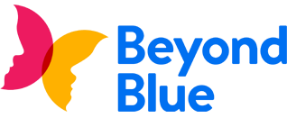 Events Resumption of event activities should align with the Whole of Government COVID Safe Plan for Events here. Organisations must ensure the relevant approvals are in place as seen in the Roadmap for Easing Restrictions:fewer than 500 people – no approval needed when following a COVID Safe Event Checklist.500 to 10,000 people – need a COVID Safe Event Plan approved by local public health units.No Events with over 500 participants planned. MeasureField Sports: Industry COVID Safe Plan (excerpts) Facility OperationsGlasshouse Districts Cricket Club COVID Safe PlanFacility OperationsApprovalsOrganisations must ensure the relevant approvals are in place for facilities to be utilised for to contact training and competition in particular with the relevant land owner/venue operator.As above in Sport Operations pg. 3FacilitiesResponsibility and plan for formal organised activities within public playing fields is under the remit of the organisation using/leasing the area. Once formal activity within the terms of the lease commence the organisation must have signage that clearly indicates:Approved activity in progress – NO SPECTATORSCLOSED areasRESTRICTED ACCESS areasENTRY, EXIT and DIRECTIONAL FLOWSOCIAL DISTANCING in shared zonesWhile vacated public playing fields are available to the public under the restrictions directed health.Responsibility and plan for formal organised activities within public playing fields is under the remit of the organisation using/leasing the area, in this case the Glasshouse Sports Club. Signage, posters, entry and exit points, attendance register, regulated foot traffic flow, zoned parking, zoned activities (spectator, management and players).  Maps availablHygiene and cleaning protocols.Hygiene and cleaning protocols for surfaces and facilities including bar, canteen and toilets as per the Sporting Operations: Hygiene section above, pg. 7.Organisations consider having in place facility management plan or sport- specific risk assessment in place to allow for communal facilities to be fully utilised including change rooms and canteens.Operation of the canteen is permitted under the Field Sports Industry COVI Safe Plan. However, the canteen will apply protocols consistent with those recommended in the Retail Food Services Industry COVID Safe Plan.During stage 3 the opening and use of communal showers is permitted, however cleaning measures are to be consistent with Work Health and Safety.Change rooms are open for use. However, players are reminded not to approach a field that is still in use before their game. A 15-minute gap between games is required to minimise co-mingling across the facility.Playing spacesOrganisations to consider separate playing spaces/zones as appropriate to minimise risk and manage all requirements as outlined (contact tracing, hygiene, limiting co-mingling).Regulated foot traffic flow, zoned parking, zoned activities (spectator, management and players).  Facility AccessOrganisation may choose for facilities to be fully accessible including canteens and bars, change rooms, bathrooms, storage rooms however must put in place systems to manage:venue entry and exits (and separate where possible)seamless flow of participants and attendees through the venueover-lap and congestionphysical distancing including line markings, bollards and indicators.Regulated foot traffic flow, zoned (game or training group specific) parking, zoned activity zones (spectator, management and players), physical distancing signage and stickers (canteen line) as well as “Get in, play Get out” policy requiring players to arrive no more than 15 mins prior to a game and not to linger afterwards. Maps of facility zones available here. Restrictions on facility access to limit anyone who has:COVID-19 or has been in direct contact with a known case of COVID-19 in the previous 14 days.Flu-like symptoms or who is a high health risk (e.g. due to age or pre-existing health conditions).Travelled internationally in the previous 14 days.In addition to restricting those who have travelled from a declared COVID-19 hotspot in the previous 14 days. Found here.  No one to enter cricket grounds who has:COVID-19 or has been in direct contact with a known case of COVID-19 in the previous 14 days.Flu-like symptoms or who is a high health risk (e.g. due to age or pre-existing health conditions).Travelled internationally in the previous 14 days.In addition to restricting those who have travelled from a declared COVID-19 hotspot in the previous 14 days. Found here.  Consequences for deliberately ignoring a Public Health Direction During stage 3 the opening and use of communal showers is permitted, however cleaning measures are to be consistent with Work Health and SafetyAs above in Sport Operations: Facility AccessOrganisations that previously provided food and beverage services must complete a COVID-19 Checklist for dining at restaurant, cafes, pubs, clubs, RSL clubs and hotels or adopt the Retail Food Services Industry COVID Safe Plan.As above in Sport Operations: Facility AccessHygieneOrganisation to detail specifics of hygiene protocols to ensure regular sanitisation and cleaning of organisation facilities.As above in Sport Operations: HygieneAny safe hygiene protocols distributed by national/state sporting body or local association that will be adopted by organisation including; availability of hand sanitiser at entry/exit points to venue and elsewhere (may be provided by facility/venue).As above in Sport Operations: HygieneProtocols for sanitising stations, sanitising shared equipment. Cleaning standards – increase regular cleans and frequent wiping of high touch surfaces.As above in Sport Operations: HygieneDisplaying posters outlining relevant personal hygiene guidance.As above in Sport Operations: HygieneAvoiding shared use of equipment.As above in Sport Operations: HygieneProvide suitable rubbish bins with regular waste disposal.As above in Sport Operations: HygieneGuidelines for sanitisation and cleaning of Organisation facilities.As above in Sport Operations: HygieneRecommend that a COVID Safe Coordinator is allocated to each session to take responsibility of completing the cleaning requirements before the next group arrives.As above in Sport Operations: HygieneManagement of unwell participantsOrganisation to detail specifics of protocols to manage unwell participants at an organisation activity.Follow guidelines as per the Industry Plan (detailed left)Self-isolate at home if presenting symptoms.Follow guidelines as per the Industry Plan (detailed left)Compare the symptoms of coronavirus (COVID-19), with the common cold and flu.Follow guidelines as per the Industry Plan (detailed left)Anyone who is unwell or develops a fever, a cough, sore throat or shortness of breath, must contact a doctor or call 13HEALTH (13 43 25 84).Follow guidelines as per the Industry Plan (detailed left). Any player who becomes unwell will be asked to leave the facility. In the case of junior players without parents in attendance, the player will be asked to sit aside, and a parent called to collect them. They will be isolated or masked while waiting (12+ only).  Liaise with public health authorities and facilitate the sharing of information about all symptomatic participants at an activity run by your organisation, subject to privacy law.Follow guidelines as per the Industry Plan (detailed left). Keep and share records of all conversations and steps taken in the case of individuals reporting to the club that they are being tested (see Sport Operations: Communications pg. 10). Follow up with any individuals who become unwell at games and encourage them to contact their GP for COVID  testing and isolation/quarantine advice. Notify your Peak Body and the Department Housing and Public Works (Sport and Recreation)SCCA and QC plus 13HEALTH (13 43 25 84). Contact participants (refer to attendance register) if an activity attendee subsequently becomes unwell and provide advice on what actions should be taken. If an outbreak does occur at your facility, the register will need to be provided to relevant authorities (i.e. Department of Health) in a timely fashion.Minimum details to be collected include:Date of entry and reason for entry (Club & team/group)Contact details (First name and surname, Phone number, Email address)Time in and Time out.Follow guidelines as per the Industry Plan (detailed left)Communicate isolation and medical procedures for all players, members, volunteers and their families at the onset of any symptoms including organisation facilities that can be used to manage symptomatic participants.Symptomatic patints to be sent home and encouraged to contact their GP. Identify with clear and unambiguous signage, a space that can be used to isolate staff or participants who become unwell at an activity and cannot leave immediately. The isolation area should be equipped with necessary PPE supplies to facilitate hand hygiene and respiratory etiquette. Such as face masks and gloves.Follow guidelines as per the Industry Plan (detailed left)In the case of junior players without parents in attendance, the player will be asked to sit aside, and a parent called to collect them. They will be isolated or masked while waiting (12+ only).Ensure staff/volunteers understand that participants who become unwell should be immediately isolated and given a clean disposable facemask to wear. Establish procedures to help unwell patrons to leave the event as soon as possible and added protections for activity staff in such circumstances.As above.Train volunteers/organisation management on treatment of symptomatic participants and disinfecting of facilities used by such participants.Presentation to coaches, managers and volunteers to cover all procedures. Confirm notification protocols for notifying public health authorities and other attendees of symptomatic participants.Presentation to coaches, managers and volunteers to cover all procedures.Follow-up after COVID-19 outbreak has endedOrganisations will manage the follow up after a Covid-19 outbreak has endedPublic health officials will determine when an outbreak has ended in a community, consult with them to identify criteria for scaling back COVID-19 prevention actions with activities. Consider which protocols can remain to optimise good public and participant health.Follow guidelines as per the Industry Plan (detailed left)Plan the rescheduling of cancelled activities.Contact SCCAEvaluate the effectiveness of the COVID-19 Safety Plan and communications plan, adjust and recirculate to stakeholders as required.Follow guidelines as per the Industry Plan (detailed left)Meet with key stakeholders to review delivery of any return to sport arrangements. Gather feedback to note lessons learned and to improve organisational plans and systems.Follow guidelines as per the Industry Plan (detailed left)Review critical incident management arrangements and test organisational readiness to respond to a localised outbreak of COVID.Follow guidelines as per the Industry Plan (detailed left)Update your organisation’s business continuity plan based on learnings from the COVID-19 pandemic.Follow guidelines as per the Industry Plan (detailed left)Organisation ResponsibilitiesOrganisations must consider their capability to manage the expected number of people at the venue in regard to all of the above requirements. We are certain and confident that the number of patrons we need to manage moving through the grounds is within our capability.The organisation will oversee:Provision and conduct of hygiene protocols as per this Industry Plan.Capture of a record of attendance at all training and organisation activities and maintaining an up-to-date log of attendance.Coordination of play area/training operations.Operation of the organisation’s facilities in support of all training and competition activities in accordance with this Industry Plan.Compliance issues and the sanction of individuals for non-compliance with any law, direction or protocol.Determine the basis of enforcing any sanctions and seek advice as required.Determine circumstances where issues may be elevated to local or State law enforcement agencies.Follow guidelines as per the Industry Plan (detailed left)